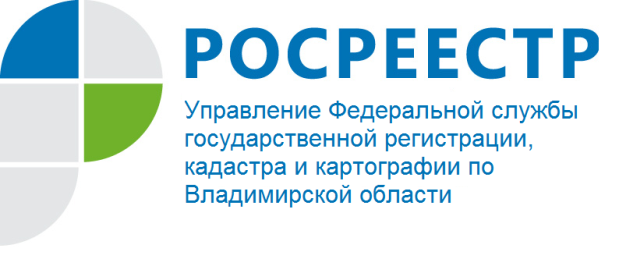 ПРЕСС-РЕЛИЗОфициальный сайт РосреестраУправление Росреестра по Владимирской области обращается к пользователям сайта Росреестра и обращает внимание на то, что сайт https://rosreestr.ru является единственным официальным сайтом Федеральной службы государственной регистрации, кадастра и картографии (Росреестр).Росреестр не несет ответственности за информацию, содержащуюся на иных сайтах, использующих символику ведомства. Вниманию граждан! Сайты http://rosstreestr.ru/ и http://rosreestrr.ru/ не имеют отношения к Росреестру. Сведения, опубликованные на данных сайтах, могут не соответствовать действительности.